TECHNICAL SHEET 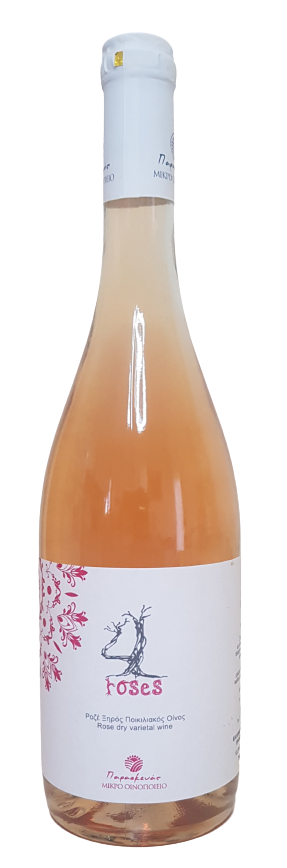 LABEL4 ROSESVARIETIESLIATIKO, KOTSIFALI, MANDILARI, SYRAHSTYLEROSE DRY  TERROIRSARHOS  REGION, DIFFERENT BLOCKS OF  COLLABORATIVE  VITICULTURISTS  OF THE REGION VINIFICATIONEACH VARIETY HAS BEEN FERMENTED SEPARATELYMATURATION IN INOX TANKSABV%12%